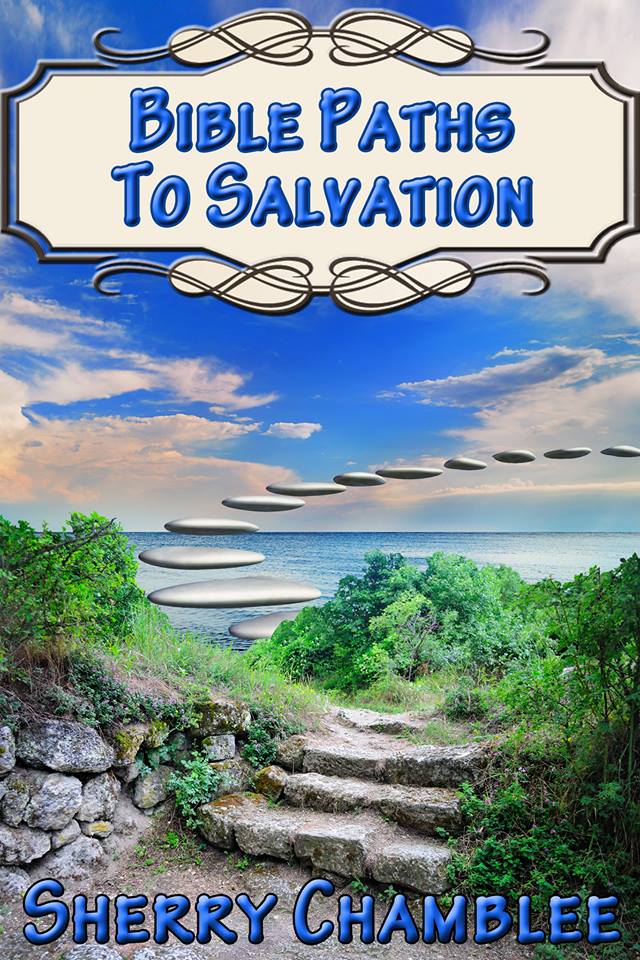 Bible Paths to SalvationByS. ChambleeProverbs 11:30 The fruit of the righteous is a tree of life; and he that winneth souls is wise.This booklet is not meant to be a full discussion of salvation.  It is only meant to be an aid to anyone who wants a streamlined process for sharing the gospel. These Bible ‘pathways’ are tried and true trails found in Scripture and used by soul winners for many years.God has made salvation a simple thing so that every one of us can understand it.  This is part of the wonder of the God we serve. He loves each of us, and wants even the most simple of us to understand His plan.  The context of each verse is added in the second section of this book.  Each verse is a clickable link to its corresponding context, as well.  I hope that you find this helpful as you are out and about, telling people God’s good news.Isaiah’s Road to Salvation(‘Isaiah’ means ‘The salvation of Jehovah’)God wants everyone to be saved.  Some people will not be taught from the New Testament.  This is one way to help them see salvation in the Bible.  All of these verses are from the Old Testament book of Isaiah.
1. God is holy, and pure: Isaiah 6:1-3In the year that king Uzziah died I saw also the Lord sitting upon a throne, high and lifted up, and his train filled the temple. Above it stood the seraphims: each one had six wings; with twain he covered his face, and with twain he covered his feet, and with twain he did fly.  And one cried unto another, and said, Holy, holy, holy, is the LORD of hosts: the whole earth is full of his glory.2. This life on earth is temporary, but God exists eternally: Isaiah 40:6-8The voice said, Cry. And he said, What shall I cry? All flesh is grass, and all the goodliness thereof is as the flower of the field: The grass withereth, the flower fadeth: because the spirit of the LORD bloweth upon it: surely the people is grass. The grass withereth, the flower fadeth: but the word of our God shall stand for ever.3. God sent His Son to show His love to man: Isaiah 53:3-6He is despised and rejected of men; a man of sorrows, and acquainted with grief: and we hid as it were our faces from him; he was despised, and we esteemed him not. Surely he hath borne our griefs, and carried our sorrows: yet we did esteem him stricken, smitten of God, and afflicted. But he was wounded for our transgressions, he was bruised for our iniquities: the chastisement of our peace was upon him; and with his stripes we are healed. All we like sheep have gone astray; we have turned every one to his own way; and the LORD hath laid on him the iniquity of us all.4. God came in humility, not with a show of force, or in aggression: Isaiah 53:7He was oppressed, and he was afflicted, yet he opened not his mouth: he is brought as a lamb to the slaughter, and as a sheep before her shearers is dumb, so he openeth not his mouth.5. God’s plan was that He would be cut off for our sake: Isaiah 53:8-9He was taken from prison and from judgment: and who shall declare his generation? for he was cut off out of the land of the living: for the transgression of my people was he stricken. And he made his grave with the wicked, and with the rich in his death; because he had done no violence, neither was any deceit in his mouth.6. God knows that we are helpless, and He offers redemption: Isaiah 1:18Come now, and let us reason together, saith the LORD: though your sins be as scarlet, they shall be as white as snow; though they be red like crimson, they shall be as wool.Isaiah 55:1Ho, every one that thirsteth, come ye to the waters, and he that hath no money; come ye, buy, and eat; yea, come, buy wine and milk without money and without price.7. God took the sins of ALL men on Himself, on the cross:Isaiah 53:6All we like sheep have gone astray; we have turned every one to his own way; and the LORD hath laid on him the iniquity of us all.This is the true message of the Messiah; that He would be coming to set up a spiritual kingdom in the hearts of those who trust in Him.  That He would be coming to raise up spiritual descendants of Abraham through faith in God.John and Romans Way to Salvation1. All men are lost – having sinned against God and fallen short of His perfect glory: Romans 3:10  As it is written, There is none righteous, no not one.Romans 3:23For all have sinned, and come short of the glory of God.Romans 5:12Wherefore, as by one man sin entered into the world, and death by sin; and so death passed upon all men, for that all have sinned.2. There is a penalty, wage, or consequence for that sin – that consequence is eternal separation from God in Hell:John 3:36He that believeth on the Son hath everlasting life: and he that believeth not the Son shall not see life; but the wrath of God abideth on him.Romans 6:23For the wages of sin is death, but the gift of God is eternal life through Jesus Christ our Lord.Romans 1:18For the wrath of God is revealed from heaven against all ungodliness and unrighteousness of men, who hold the truth in unrighteousness.3. Man cannot save himself from this penalty, we are all helpless on our own:Romans 3:20Therefore by the deeds of the law there shall no flesh be justified in his sight: for by the law is the knowledge of sin.Romans 5:8But God commendeth his love toward us, in that, while we were yet sinners, Christ died for us.Romans 6:23For the wages of sin is death; but the gift of God is eternal life through Jesus Christ our Lord.Ephesians 2:8-9For by grace are ye saved through faith; and that not of yourselves: it is the gift of God: Not of works, lest any man should boast.4. Only by faith in Jesus Christ, can we be saved from this penalty:John 10:9I am the door: by me if any man enter in, he shall be saved, and shall in and out, and find pasture.John 14:6Jesus saith unto him, I am the way, the truth, and the life: no man cometh unto the Father, but by me.Romans 10:9That if thou shalt confess with thy mouth the Lord Jesus, and shalt believe in thine heart that God hath raised him from the dead, thou shalt be saved.Romans 3:28Therefore we conclude that a man is justified by faith without the deeds of the law.Verses of AssuranceRomans 8:1There is therefore now no condemnation to them which are in Christ Jesus, who walk not after the flesh, but after the Spirit.Romans 8:16The Spirit itself beareth witness with our spirit, that we are the children of God:Romans 10:13For whosoever shall call upon the name of the Lord shall be saved.John 3:16For God so loved the world, that he gave his only begotten Son, that whosoever believeth in him should not perish, but have everlasting life.John 5:24Verily, verily, I say unto you, He that heareth my word, and believeth on him that sent me, hath everlasting life, and shall not come into condemnation; but is passed from death unto life.Titus 3:5Not by works of righteousness which we have done, but according to his mercy he saved us, by the washing of regeneration, and renewing of the Holy Ghost;I John 5:13These things have I written unto you that believe on the name of the Son of God; that ye may know that ye have eternal life, and that ye may believe on the name of the Son of God.Section TwoThe following section consists of the chapters from which the previous verses were taken, in order to provide context.  Relevant chapters of Isaiah and John are included, as well as the entirety of the books of Romans.  Select chapters of a few other books of the Bible are also included. Each chapter is grouped in thoughts, rather than verse dividers, but the verse sections are listed, as well.Table of ContentsContext ChaptersIsaiah Chapter 1Isaiah Chapter 6Isaiah Chapter 40Isaiah Chapter 53Isaiah Chapter 55John Chapter 3John Chapter 5John Chapter 10John Chapter 14Book of RomansTitus Chapter 3I John Chapter 5Isaiah Chapter 1Isaiah 1:1-4The vision of Isaiah the son of Amoz, which he saw concerning Judah and Jerusalem in the days of Uzziah, Jotham, Ahaz, and Hezekiah, kings of Judah.Hear, O heavens, and give ear, O earth: for the LORD hath spoken, I have nourished and brought up children, and they have rebelled against me.The ox knoweth his owner, and the ass his master’s crib: but Israel doth not know, my people doth not consider.Isaiah 1:5-9Why should ye be stricken any more? Ye will revolt more and more: the whole head is sick, and the whole heart faint.From the sole of the foot even unto the head there is no soundness in it; but wounds, and bruises, and putrifying sores: they have not been closed, neither bound up, neither mollified with ointment.Your country is desolate, your cities are burned with fire: your land, strangers devour it in your presence, and it is desolate, as overthrown by strangers.And the daughter of Zion is left as a cottage in a vineyard, as a lodge in a garden of cucumbers, as a besieged city.Except the LORD of hosts had left unto us a very small remnant, we should have been as Sodom, and we should have been like unto Gomorrah.Isaiah 1:10-17Hear the word of the LORD, ye rulers of Sodom; give ear unto the law of our God, ye people of Gomorrah.To what purpose is the multitude of your sacrifices unto me? Saith the LORD: I am full of the burnt offerings of rams, and the fat of fed beasts; and I delight not in the blood of bullocks, or of lambs, or of he goats.When ye come to appear before me, who hath required this at your hand, to tread my courts?Bring no more vain oblations; incense is an abomination unto me; the new moons and Sabbaths, the calling of assemblies, I cannot away with; it is iniquity, even the solemn meeting.Your new moons and your appointed feasts my soul hateth: they are a trouble unto me; I am weary to bear them.And when ye spread forth your hands, I will hide mine eyes from you: yea, when ye make many prayers, I will not hear: your hands are full of blood.  Wash you, make you clean; put away the evil of your doings from before mine eyes; cease to do evil; learn to do well; seek judgment, relieve the oppressed, judge the fatherless, plead for the widow.Isaiah 1:18-20  (back to plan)Come now, and let us reason together, saith the LORD: though your sins be as scarlet, they shall be as white as snow; though they be red like crimson, they shall be as wool.If ye be willing and obedient, ye shall eat the good of the land: but if ye refuse and rebel, ye shall be devoured with the sword: for the mouth of the LORD hath spoken it.Isaiah 1:21-23How is the faithful city become an harlot! It was full of judgment; righteousness lodged in it; but now murderers. Thy silver is become dross, thy wine mixed with water: thy princes are rebellious, and companions of thieves: every one loveth gifts, and followeth after rewards: they judge not the fatherless, neither doth the cause of the widow come unto them.Isaiah 1:24-31Therefore saith the Lord, the LORD of hosts, the mighty One of Israel, Ah, I will ease me of mine adversaries, and avenge me of mine enemies: and I will turn my hand upon thee, and purely purge away thy dross, and take away all thy tin: and I will restore thy judges as at the first, and thy counselors as at the beginning: afterward thou shalt be called, The city of righteousness, the faithful city.Zion shall be redeemed with judgment, and her converts with righteousness. And the destruction of the transgressors and of the sinners shall be together, and they that forsake the LORD shall be consumed.For they shall be ashamed of the oaks which ye have desired, and ye shall be confounded for the gardens that ye have chosen.For ye shall be as an oak whose leaf fadeth, and as a garden that hath no water.And the strong shall be as tow, and the maker of it as a spark, and they shall both burn together, and none shall quench them.Isaiah Chapter 6 Isaiah 6:1-5  (back to plan)In the year that king Uzziah died I saw also the Lord sitting upon a throne, high and lifted up, and his train filled the temple.Above it stood the seraphims: each one had six wings; with twain he covered his face, and with twain he covered his feet, and with twain he did fly.And one cried unto another, and said, Holy, holy, holy, is the LORD of hosts: the whole earth is full of his glory.And the posts of the door moved at the voice of him that cried, and the house was filled with smoke.Then said I, Woe is me! For I am undone; because I am a man of unclean lips, and I dwell in the midst of a people of unclean lips: for mine eyes have seen the King, the LORD of hosts.  Isaiah 6:6-10Then flew one of the seraphims unto me, having a live coal in his hand, which he had taken with the tongs from off the altar: and he laid it upon my mouth, and said, Lo, this hath touched thy lips; and thine iniquity is taken away, and thy sin purged.Also I heard the voice of the Lord, saying, Whom shall I send, and who will go for us? Then said, Here am I; send me.And he said, Go, and tell this people, Hear ye indeed, but understand not; and see ye indeed, but perceive not.Make the heart of this people fat, and make their ears heavy, and shut their eyes; lest they see with their eyes, and hear with their ears, and understand with their heart, and convert, and be healed.Isaiah 6:11-13Then said I, Lord, how long? And he answered, Until the cities be wasted without inhabitant, and the houses without man, and the land be utterly desolate, and the LORD have removed men far away, and there be a great forsaking in the midst of the land.But yet in it shall be a tenth, and it shall return, and shall be eaten: as a teil tree, and as an oak, whose substance is in them, when they cast their leaves: so the holy seed shall be the substance thereof.Isaiah Chapter 40Isaiah 40:1-5Comfort ye, comfort ye my people, saith your God. Speak ye comfortably to Jerusalem, and cry unto her, that her warfare is accomplished, that her iniquity is pardoned: for she hath received of the LORD’S hand double for all her sins.The voice of him that crieth in the wilderness, Prepare ye the way of the LORD, make straight in the desert a highway for our God. Every valley shall be exalted, and every mountain and hill shall be made low: and the crooked shall be made straight, and the rough places plain: and the glory of the LORD shall be revealed, and all flesh shall see it together: for the mouth of the LORD hath spoken it.Isaiah 40:6-8  (back to plan)The voice said, Cry.  And he said, What shall I cry? All flesh is grass, and all the goodliness thereof is as the flower of the field: The grass withereth, the flower fadeth: but the word of our God shall stand for ever.Isaiah 40:9-11O Zion, that bringest good tidings, get the up into the high mountain; O Jerusalem, that bringest good tidings, lift up thy voice with strength; lift it up, be not afraid; say unto the cities of Judah, Behold your God!Behold the Lord GOD will come with strong hand, and his arm shall rule for him: behold, his reward is with him, and his work before him.He shall feed his flock like a shepherd: he shall gather the lambs with his arm, and carry them in his bosom, and shall gently lead those that are with young. Isaiah 40:12-17Who hath measured the waters in the hollow of his hand, and meted out heaven with the span, and comprehended the dust of the earth in a measure, and weighed the mountains in scales, and the hills in a balance?Who hath directed the Spirit of the LORD, or being his counselor hath taught him?With whom took he counsel, and who instructed him, and taught him in the path of judgment, and taught him knowledge, and showed to him the way of understanding?Behold, the nations are as a drop of a bucket, and are counted as the small dust of the balance: behold, he taketh up the isles as a very little thing. And Lebanon is not sufficient to burn, nor the beasts thereof sufficient for a burnt offering.  All nations before him are as nothing; and they are counted to him less than nothing, and vanity.Isaiah 40:18-20To whom then will ye liken God? Or what likeness will ye compare unto him?The workman melteth a graven image, and the goldsmith spreadeth it over with gold, and casteth silver chains.  He that is so impoverished that he hath no oblation chooseth a tree that will not rot; he seeketh unto him a cunning workman to prepare a graven image, that shall not be moved.Isaiah 40:21-24Have ye not known? Have ye not heard? Hath it not been told you from the beginning? Have ye not understood from the foundations of the earth?It is he that sitteth upon the circle of the earth, and the inhabitants thereof are as grasshoppers; that stretcheth out the heavens as a curtain, and spreadeth them out as a tent to dwell in: that bringeth the princes to nothing; he maketh the judges of the earth as vanity.Yea, they shall not be planted; yea, they shall not be sown: yea, their stock shall not take root in the earth: and he shall also blow upon them, and they shall wither, and the whirlwind shall take them away as stubble.Isaiah 40:25-26To whom then will ye liken me, or shall I be equal? Saith the Holy One.Lift up your eyes on high, and behold who hath created these things, that bringeth out their host by number: he calleth them all by names by the greatness of his might, for that he is strong in power; not one faileth.Isaiah 40:27-31Why sayest thou, O Jacob, and speakest, O Israel, My way is hid from the LORD, and my judgment is passed over from my God?Hast thou not known? Hast thou not heard, that the everlasting God, the LORD, the Creator of the ends of the earth, fainteth not, neither is weary? There is no searching of his understanding.He giveth power to the faint; and to them that have no might he increaseth strength.  Even the youths shall faint and be weary, and the young men shall utterly fall:But they that wait upon the LORD shall renew their strength; they shall mount up with wings as eagles; they shall run, and not be weary; and they shall walk, and not faint.Isaiah Chapter 53Isaiah 53: 1-3Who hath believed our report? And to whom is the arm of the LORD revealed?For he shall grow up before him as a tender plant, and as a root out of a dry ground: he hath no form nor comeliness; and when we shall see him, there is no beauty that we should desire him.He is despised and rejected of men; a man of sorrows, and acquainted with grief: and we hid as it were our faces from him; he was despised, and we esteemed him not. (back to plan)Isaiah 53:4-6Surely he hath borne our griefs, and carried our sorrows: yet we did esteem him stricken, smitten of God, and afflicted.  But he was wounded for our transgressions, he was bruised for our iniquities: the chastisement of our peace was upon him; and with his stripes we are healed.All we like sheep have gone astray; we have turned every one to his own way; and the LORD hath laid on him the iniquity of us all.  (back to plan)Isaiah 53:7-9  (back to plan)He was oppressed, and he was afflicted, yet he opened not his mouth: he is brought as a lamb to the slaughter, and as a sheep before her shearers is dumb, so he openeth not his mouth.He was taken from prison and from judgment: and who shall declare his generation? For he was cut off out of the land of the living: for the transgression of my people was he stricken. (back to plan)And he made his grave with the wicked, and with the rich in his death; because he had done no violence, neither was any deceit in his mouth.Isaiah 53:10-12Yet it pleased the LORD to bruise him; he hath put him to grief: when thou shalt make his soul an offering for sin he shall see his seed, he  shall prolong his days, and the pleasure of the LORD shall prosper in his hand.He shall see the travail of his soul, and shall be satisfied: by his knowledge shall my righteous servant justify many; for he shall bear their iniquities.Therefore will I divide him a portion with the great, and he shall divide the spoil with the strong; because he hath poured out his soul unto death: and he was numbered with the transgressors; and he bare the sin of many, and made intercession for the transgressors.Isaiah Chapter 55Isaiah 55:1-5  (back to plan)Ho, every one that thirsteth, come ye to the waters, and he that hath no money; come ye, buy, and eat; yea, come, buy wine and milk without money and without price.Wherefore do ye spend money for that which is not bread? And your labor for that which satisfieth not? Hearken diligently unto me, and eat ye that which is good, and let your soul delight itself in fatness.Incline your ear, and come unto me: hear, and your soul shall live; and I will make an everlasting covenant with you, even the sure mercies of David.Behold, I have given him for a witness to the people, a leader and commander to the people.Behold, thou shalt call a nation that thou knowest not, and nations that knew not thee shall run unto thee because of the LORD thy God, and for the Holy One of Israel; for he hath glorified thee.Isaiah 55:6-7Seek ye the LORD while he may be found, call ye upon him while he is near: let the wicked forsake his way, and the unrighteous man his thoughts: and let  him return unto the LORD, and he will have mercy upon him; and to our God, for he will abundantly pardon.Isaiah 55:8-13For my thoughts are not your thoughts, neither are your ways my ways, saith the LORD.For as the heavens are higher than the earth, so are my ways higer than your ways, and my thoughts than your thoughts.For as the rain cometh down, and the snow from heaven, and returneth not thither, but watereth the earth, and maketh it bring forth and bud, that it may give seed to the sower; and bread to the eater: so shall my word be that goeth forth out of my mouth: it shall not return unto me void, but it shall accomplish that which I please, and it shall prosper in the thing whereto I sent it.For ye shall go out with joy, and be led forth with peace: the mountains and the hills shall break forth before you into singing, and all the trees of the field shall clap their hands.Instead of the thorn shall come up the fir tree, and instead of the briar shall come up the myrtle tree: and it shall be to the LORD for a name, for an everlasting sign that shall not be cut off.~~~~~~~~~~~~~~~~~~~~~~~~~~~~~~~~~~Chapters from JohnJohn Chapter 3John 3:1-21There was a man of the Pharisees, named Nicodemus, a ruler of the Jews: the same came to Jesus by night, and said unto him, Rabbi, we know that thou art a teacher come from God: for no man can do these miracles that thou doest, except God be with him.Jesus answered and said unto him, Verily, verily, I say unto thee, Except a man be born again, he cannot see the kingdom of God.Nicodemus saith unto him, How can a man be born when he is old? Can he enter the second time into his mother’s womb, and be born?Jesus answered, Verily, verily, I say unto thee, Except a man be born of water and of the Spirit, he cannot enter into the kingdom of God.That which is born of the flesh is flesh; and that which is born of the Spirit is spirit.Marvel not that I said unto then, Ye must be born again.The wind bloweth where it listeth, and thou hearest the sound thereof, but canst not tell whence it cometh, and whither it goeth: so is every one that is born of the Spirit.Nicodemus answered and said unto him, How can these things be?Jesus answered and said unto him, Art thou a master of Israel, and knowest not these things?  Verily, verily, I say unto thee, We speak that we do know, and testify that we have seen; and ye receive not our witness.  If I have told you earthly things, and ye believe  not, how shall ye believe, if I tell you of heavenly things?And no man hath ascended up to heaven, but he that came down from heaven, even the Son of man which is in heaven. And as Moses lifted up the serpent in the wilderness, even so must the Son of man be lifted up: That whosoever believeth in him should not perish, but have eternal life.For God so loved the world, that he gave his only begotten Son, that whosoever believeth in him should not perish, but have everlasting life.For God sent not his Son into the world to condemn the world; but that the world through him might be saved.  He that believeth on him is not condemned: but he that believeth not is condemned already, because he hath not believed in the name of the only begotten Son of God.And this is the condemnation, that light is come into the world, and men loved darkness rather than light, because their deeds were evil. For every one that doeth evil hateth the light, neither cometh to the light, lest his deeds should be reproved.But he that doeth truth cometh to the light, that his deeds may be made manifest, that they are wrought in God.John 3:22-36After these things came Jesus and his disciples into the land of Judaea; and there he tarried with them, and baptized.  And John also was baptizing in Aenon near to Salim, because there was much water there: and they came, and were baptized.For John was not yet cast into prison.Then there arose a question between some of John’s disciples and the Jews about purifying. And they came unto John, and said unto him, Rabbi, he that was with thee beyond Jordan, to whom thou barest witness, behold, the same baptizeth, and all men come to him.John answered and said, A man can receive nothing, except it be given him from heaven.  Ye yourselves bear me witness, that I said, I am not the Christ, but that I am sent before him. He that hath the bride is the bridegroom: but the friend of the bridegroom, which standeth and heareth him, rejoiceth greatly because of the bridegroom’s voice: this my joy therefore is fulfilled.He must increase, but I must decrease.He that cometh from above is above all: he that is of the earth is earthly, and speaketh of the earth: he that cometh from heaven is above all.And what he hath seen and heard, that he testifieth; and no man receiveth his testimony.  He that hath received his testimony hath set to his seal that God is true.  For he whom God hath sent speaketh the words of God: for God giveth not the Spirit by measure unto him.The Father loveth the Son, and hath given all things into his hand.  He that believeth on the Son hath everlasting life: and he that believeth not the Son shall not see life; but the wrath of God abideth on him.  (back to plan)John Chapter 5John 5:1-15After this there was a feast of the Jews; and Jesus went up to Jerusalem.  Now there is at Jerusalem by the sheep market a pool, which is called in the Hebrew tongue Bethesda, having five porches.In these lay a great multitude of impotent folk, of blind, halt, withered, waiting for the moving of the water. For an angel went down at a certain season into the pool, and troubled the water: whosoever then first after the troubling of the water stepped in was made whole of whatsoever disease he had.And a certain man was there, which had an infirmity thirty and eight years.When Jesus saw him lie, and knew that he had been now a long time in that case, he saith unto him, Wilt thou be made whole?The impotent man answered him, Sir, I have no man, when the water is troubled, to put me into the pool: but while I am coming, another steppeth down before me.Jesus saith unto him, Rise, take up thy bed, and walk.And immediately the man was made whole, and took up his bed, and walked: and on the same day was the Sabbath.The Jews therefore said unto him that was cured, It is the Sabbath day: it is not lawful for thee to carry thy bed.He answered them, He that made me whole, the same said unto me, Take up thy bed, and walk.Then asked they him, What man is that which said unto thee, Take up thy bed, and walk?And he that was healed wist not who it was: for Jesus had conveyed himself away, a multitude being in that place.Afterward Jesus findeth him in the temple, and said unto him, Behold, thou art made whole: sin no more, lest a worse thing come unto thee.The man departed, and told the Jews that it was Jesus, which had made him whole.John 5:16-23And therefore did the Jews persecute Jesus, and sought to slay him, because he had done these things on the Sabbath day.But Jesus answered them, My Father worketh hitherto, and I work.Therefore the Jews sought the more to kill him, because he not only had broken the Sabbath, but said also that God was his Father, making himself equal with God.Then answered Jesus and said unto them, Verily, verily, I say unto you, The Son can do nothing of himself, but what he seeth the Father do: for what things soever he doeth, these also doeth the Son likewise.For the Father loveth the Son, and sheweth him all things that himself doeth: and he will shew him geater works than these, that ye may marvel.For as the Father raiseth up the dead, and quickeneth them; even so the Son quickeneth whom he will. For the Father judgeth no man, but hath committed all judgment unto the Son: that all men should honor the Son, even as they honor the Father.  He that honoreth not the Son honoreth not the Father which hath sent him.John 5:24-30Verily, verily, I say unto you, He that heareth my word, and believeth on him that sent me, hath everlasting life, and shall not come into condemnation; but is passed from death unto life.Verily, verily, I say unto you, The hour is coming, and now is, when the dead shall hear the voice of the Son of God: and they that hear shall live.For as the Father hath life in himself; so hath he given to the Son to have life in himself; and hath given him authority to execute judgment also, because he is the Son of man.Marvel not at this: for the hour is coming, in the which all that are in the graves shall hear his voice, and shall come forth; they that have done good, unto the resurrection of life; and they that have done evil, unto the resurrection of damnation.I can of mine own self do nothing: as I hear, I judge: and my judgment is just; because I seek not mine own will, but the will of the Father which hath sent me.John 5:31-47If I bear witness of myself, my witness is not true.  There is another that beareth witness of me; and I know that the witness which he witnesseth of me is true.  Ye sent unto John, and he bare witness unto the truth. But I receive not testimony from man: but these things I say, that ye might be saved. He was a burning and a shining light: and ye were willing for a season to rejoice in his light.But I have greater witness than that of John: for the works which the Father hath given me to finish, the same works that I do, bear witness of me, that the Father hath sent me.And the Father himself, which hath sent me, hath borne witness of me.  Ye have neither heard his voice at any time, nor seen his shape.And ye have not his word abiding in you: for whom he hath sent, him ye believe not. Search the scriptures; for in them ye think ye have eternal life; and they are they which testify of me.And ye will not come to me, that ye might have life.  I receive not honor from men. But I know you, that ye have not the love of God in you.I am come in my Father’s name, and ye receive me not: if another shall come in his own name, him ye will receive.How can ye believe, which receie honor one of another, and seek not the honor that cometh from God only?Do not think that I will accuse you to the Father: there is one that accuseth you, even Moses, in whom ye trust.For had ye believed Moses, ye would have believed me: for he wrote of me.But if ye believe not his writings, how shall ye believe my words?John Chapter 10John 10:1-6Verily, verily, I say unto you, He that entereth not by the door into the sheepfold, but climbeth up some other way, the same is a thief and a robber.But he that entereth in by the door is the shepherd of the sheep. To him the porter openeth; and the sheep hear his voice: and he calleth his own sheep by name, and leadeth them out. And when he putteth forth his own sheep, he goeth before them, and the sheep follow him: for they know his voice.And a stranger will they not follow, but will flee from him: for they know not the voice of strangers.  This parable spake Jesus unto them: but they understood not what things they were which he spake unto them.John 10:7-21Then said Jesus unto them again, Verily, verily, I say unto you, I am the door of the sheep.  All that ever came before me are thieves and robbers: but the sheep did not hear them.  I am the door: by me if any man enter in, he shall be saved, and shall go in and out, and find pasture.  (back)The thief cometh not, but for to steal, and to kill, and to destroy: I am come that they might have life, and that they might have it more abundantly.I am the good shepherd: the good shepherd giveth his life for the sheep.  But he that is an hireling, and not the shepherd, whose own the sheep are not, seeth the wolf coming, and leaveth the sheep, and fleeth: and the wolf catcheth them, and scattereth the sheep.The hireling fleeth, because he is an hireling, and careth not for the sheep. I am the good shepherd, and know my sheep, and am known of mine.As the Father knoweth me, even so know I the Father: and I lay down my life for the sheep. And other sheep I have, which are not of this fold: them also I must bring, and they shall hear my voice; and there shall be one fold, and one shepherd.Therefore doth my Father love me, because I lay down my life, that I might take it again.No man taketh it from me, but I lay it down of myself.  I have power to lay it down, and I have power to take it again. No man taketh it from me, but I lay it down of myself.  I have power to lay it down, and I have power to take it again.  This commandment have I received of my Father.There was a division therefore again among the Jews for these sayings. And many of them said, He hath a devil, and is mad; why hear ye him?Others said, These are not the words of him that hath a devil. Can a devil open the eyes of the blind?John 10:22-30And it was at Jerusalem the feast of the dedication, and it was winter. And Jesus walked in the temple in Solomon’s porch.Then came the Jews round about him, and said unto him, How long dost thou make us to doubt? If thou be the Christ, tell us plainly.Jesus answered them, I told you, and ye believed not: the works that I do in my Father’s name, they bear witness of me.But ye believe not, because ye are not of my sheep, as I said unto you.  My sheep hear my voice, and I know them, and they follow me: and I give unto them eternal life; and they shall never perish, neither shall any man pluck them out of my hand.My Father, which gave them me, is greater than all; and no man is able to pluck them out of my Father’s hand.I and my Father are one.John 10:31-39Then the Jews took up stones again to stone him. Jesus answered them, Many good works have I showed you from my Father; for which of those works do ye stone me?The Jews answered him, saying, For a good work we stone thee not; but for blasphemy; and because that thou, being a man, makest thyself God.Jesus answered them, Is it not written in your law, I said, Ye are gods? If he called them gods, unto whom the word of God came, and the scripture cannot be broken; say ye of him, whom the Father hath sanctified, and sent into the world, Thou blasphemest; because I said, I am the Son of God?If I do not the works of my Father, believe me not.But if I do, though ye believe not me, believe the works: that ye may know, and believe, that the Father is in me, and I in him.Therefore they sought again to take him: but he escaped out of their hand.John 10:40-42And went away again beyond Jordan into the place where John at first baptized; and there he abode.  And many resorted unto him, and said, John did no miracle: but all things that John spake of this man were true.And many believed on him there.John Chapter 14John 14:1-6Let not your heart be troubled: ye believe in God, believe also in me.In my Father’s house are many mansions: if it were not so, I would have told you.  I go to prepare a place for you. And if I go and prepare a place for you, I will come again, and receive you unto myself; that where I am, there ye may be also.And whither I go ye know, and the way ye know.Thomas saith unto him, Lord, we know not whither thou goest; and how can we know the way?Jesus saith unto him, I am the way, the truth, and the life: no man cometh unto the Father, but by me.  (back)John 14:7-11If ye had known me, ye should have known my Father also: and from henceforth ye know him, and have seen him.Philip saith unto him, Lord, shew us the Father, and it sufficeth us.Jesus saith unto him, Have I been so long time with you, and yet hast thou not known me, Philip? He that hath seen me hath seen the Father; and how sayest thou then, Shew us the Father?John 14:12-14Verily, verily, I say unto you, He that believeth on me, the works that I do shall he do also; and greater works than these shall he do; because I go unto my Father.And whatsoever ye shall ask in my name, that will I do, that the Father may be glorified in the Son.  If ye shall ask any thing in my name, I will do it.John 14:15-18If ye love me, keep my commandments.And I will pray the Father, and he shall give you another Comforter, that he may abide with you for ever; even the Spirit of truth; whom the world cannot receive, because it seeth him not, neither knoweth him: but ye know him, for he dwelleth with you, and shall be in you. I will not leave you comfortless: I will come to you.John 14:19-24Yet a little while, and the world seeth me no more; but ye see me: because I live, ye shall live also.At that day ye shall know that I am in my Father, and ye in me, and I in you.He that hath my commandments, and keepeth them, he it is that loveth me: and he that loveth me shall be loved of my Father, and I will love him, and will manifest myself to him.Judas saith unto him, not Iscariot, Lord, how is it that thou wilt manifest thyself unto us, and not unto the world?Jesus answered and said unto him, If a man love me, he will keep my words: and my Father will love him, and we will come unto him, and make our abode with him.He that loveth me not keepeth not my sayings: and the word which ye hear is not mine, but the Father’s which sent me.John 14:25-31These things have I spoken unto you, being yet present with you. But the Comforter, which is the Holy Ghost, whom the Father will send in my name, he shall teach you all things, and bring all things to your remembrance, whatsoever I have said unto you.Peace I leave with you, my peace I give unto you: not as the world giveth, give I unto you.  Let not your heart be troubled, neither let it be afraid.Ye have heard how I said unto you, I go away, and come again unto you.  If ye loved me, ye would rejoice, because I said, I go unto the Father: for my Father is greater than I.And now I have told you before it come to pass, that, when it is come to pass, ye might believe.Hereafter I will not talk much with you: for the prince of this world cometh, and hath nothing in me.  But that the world may know that I love the Father; and as the Father gave me commandment, even so I do.  Arise, let us go hence.~~~~~~~~~~~~~~~~~~~~~~~~~~~~~~~~~~The Book of RomansRomans Chapter 1Romans 1:1-7Paul, a servant of Jesus Christ, called to be an apostle, separated unto the gospel of God, (Which he had promised afore by his prophets in the holy scriptures,) concerning his Son Jesus Christ our Lord, which was made of the seed of David according to the flesh; and declared to be the Son of God with power, according to the spirit of holiness, by the resurrection from the dead: by whom we have received grace and apostleship, for obedience to the faith among all nations, for his name: among whom are ye also the called of Jesus Christ: to all that be in Rome, beloved of God, called to be saints: Grace to you and peace from God our Father, and the Lord Jesus Christ.Romans 1:8-15First, I thank my God through Jesus Christ for you all, that your faith is spoken of throughout the whole world.  For God is my witness, whom I serve with my spirit in the gospel of his Son, that without ceasing I make mention of you always in my prayers; making request, if by any means now at length I might have a prosperous journey by the will of God to come unto you.  For I long to see you, that I may impart unto you some spiritual gift, to the end ye may be established; that is, that I may be comforted together with you by the mutual faith both of you and me. Now I would not have you ignorant, brethren, that oftentimes I purposed to come unto you, (but was let hitherto,) that I might have some fruit amonth you also, even as among other Gentiles.I am debtor both to the Greeks, and to the barbarians; both to the wise, and to the unwise.  So, as much as in me is, I am ready to preach the gospel to you that are at Rome also.Romans 1:16-17For I am not ashamed of the gospel of Christ: for it is the power of God unto salvation to every one that believeth; to the Jew first, and also to the Greek.  For therein is the righteousness of God revealed from faith to faith: as it is written, the just shall live by faith.Romans 1:18-32  (back to plan)For the wrath of God is revealed from heaven against all ungodliness and unrighteousness of men, who hold the truth in unrighteousness;Because that which may be known of God is manifest in them; for God hath shewed it unto them. For the invisible things of him from the creation of the world are clearly seen, being understood by the things that are made, even his eternal power and Godhead; so that they are without excuse: because that, when they knew God, they glorified him not as God, neither were thankful; but became vain in their imaginations, and their foolish heart was darkened.  Professing themselves to be wise, they became fools, and changed the glory of the uncorruptible God into an image made like to corruptible man, and to birds, and fourfooted beasts, and creeping things.Wherefore God also gave them up to uncleanness through the lusts of their own hearts, to dishonor their own bodies between themselves: who changed the truth of God into a lie, and worshipped and served the creature more than the Creator, who is blessed for ever. Amen.For this cause God gave them up unto vile affections: for even their women did change the natural use into that which is against nature: and likewise also the men, leaving the natural use of the woman, burned in their lust one toward another; men with men working that which is unseemly, and receiving in themselves that recompense of their error which was meet.And even as they did not like to retain God in their knowledge, God gave them over to a reprobate mind, to do those things which are not convenient; being filled with all unrighteousness, fornication, wickedness, covetousness, maliciousness; full of envy, murder, debate, deceit, malignity; whisperers, backbiters, haters of God, despiteful, proud, boasters, inventors of evil things, disobedient to parents, without understanding, covenantbreakers, without natural affection, implacable, unmerciful; who knowing the judgment of God, that they which commit such things are worthy of death, not only do the same, but have pleasure in them that do them.Romans Chapter 2Romans 2:1-16Therefore thou art inexcusable, O man, whosoever thou art that judgest: for wherein thou judgest another, thou condemnest thyself; for thou that judgest doest the same things.  But we are sure that the judgment of God is according to truth against them which commit such things.  And thinkest thou this, O man, that judgest them which do such things, and doest the same, that thou should escape the judgment of God?Or despiseth thou the riches of his goodness and forbearance and longsuffering; not knowing that the goodness of God leadeth thee to repentance?But after thy hardness and impenitent heart treasurest up unto thyself wrath against the day of wrath and revelation of the righteous judgment of God; who will render to every man according to his deeds: to them who by patient continuance in well doing seek for glory and honor and immortality, eternal life: but unto them that are contentious, and do not obey the truth, but obey unrighteousness, indignation and wrath, tribulation and anguish, upon every soul of man that doeth evil, of the Jew first, and also of the Gentile; but glory, honor, and peace, to every man that worketh good, to the Jew first, and also to the Gentile: for there is no respect of persons with God.For as many as have sinned without law shall also perish without law: and as many as have sinned in the law shall be judged by the law; (for not the hearers of the law are just before God, but the doers of the law shall be justified.  For when the Gentiles, which have not the law, do by nature the things contained in the law, these, having not the law, are a law unto themselves: which show the work of the law written in their hearts, their conscience also bearing witness, and their thoughts the meanwhile accusing or else excusing one another;) in the day when God shal judge the secrets of men by Jesus Christ according to my gospel.Romans 2:17-24Behold, thou art called a Jew, and restest in the law, and makest thy boast of God, and knowest his will, and approves the things that are more excellent, being instructed out of the law; and art confident that thou thyself art a guide of the blind, a light of them which are in darkness, an instructor of the foolish, a teacher of babes, which hast the form of knowledge and of the truth in the law.Thou therefore which teachest another, teachest thou not thyself? Thou that preaches a man should not steal, dost thou steal?Thou that sayest a man should not commit adultery, dost thou commit adultery?Thou that abhorrest idols, dost thou commit sacrilege?Thou that  makest thy boast of the law, through breaking the law dishonourest thou God?For the name of God is blasphemed among the Gentiles through you, as it is written.Romans 2:25-29For circumcision verily profiteth, if thou keep the law: but if thou be a breaker of the law, thy circumcision is made uncircumcision.Therefore if the uncircumcision keep the righteousness of the law, shall not his uncircumcision be counted for circumcision?  And shall not uncircumcision which is by nature, if it fulfill the law, judge thee, who by the letter and circumcision dost transgress the law?For he is not a Jew, which is one outwardly; neither is that circumcision, which is outward in the flesh: but he is a Jew, which is one inwardly; and circumcision is that of the heart, in the spirit, and not in the letter; whose praise is not of men, but of God.Romans Chapter 3Romans 3:1-8What advantage then hath the Jew? Or what profit is there of circumcision?  Much every way: chiefly, because that unto them were committed the oracles of God.For what if some did not believe?  Shall their  unbelief make the faith of God without effect?God forbid: yea, let God  be true, but every man a liar; as it is written, That thou mightiest be justified in thy sayings, and mightiest overcome when thou art judged.But if our unrighteousness commend the righteousness of God, what shall we say? Is God unrighteous who taketh vengeance?  (I speak as a man.)God forbid: for then how shall God judge the world?For if the truth of God hath more abounded through my lie unto his glory; why yet am I also judged as a sinner?And not rather, (as we be slanderously reported, and as some affirm that we say,) Let us do evil, that good may come? Whose damnation is just.Romans 3:9-20What then? Are we better than they? No, in no wise: for we have before proved both Jews and Gentiles, that they are all under sin;As it is written, There is none righteous, no, not one: there is none that understandeth, there is none that seeketh after God. (back to plan)They are all gone out of the way, they are together become unprofitable; there is none that doeth good, no, not one.Their throat is an open sepulcher; with their tongues they have used deceit; the poison of asps is under their lips: whose mouth is full of cursing and bitterness: their feet are swift to shed blood: destruction and misery are in their ways: and the way of peace have they not know: there is no fear of God before their eyes.Now we know that what things soever the law saith, it saith to them who are under the law: that every mouth may be stopped, and all the world may become guilty before God.Therefore by the deeds of the law there shall no flesh be justified in his sight: for by the law is the knowledge of sin.  (back to plan)Romans 3:21-26But now the righteousness of God without the law is manifested, being witnessed by the law and the prophets; even the righteousness of God which is by faith of Jesus Christ unto all and upon all them that believe: for there is no difference:For all have sinned and come short of the glory of God; (back to plan)Being justified freely by his grace through redemption that is in Christ Jesus: whom God hath set forth to be a propitiation through faith in his blood, to declare his righteousness for the remission of sins that are past, through the forbearance of God; to declare, I say, at this time his righteousness: that he might be just, and the justifier of him which believeth in Jesus.Romans 3:27-31Where is boasting then? It is excluded.  By what law? Of works? Nay: but by the law of faith.Therefore we conclude that a man is justified by faith without the deeds of the law.  (back to plan)Is he the God of the Jews only? Is he not also of the Gentiles?  Yes, of the Gentiles also: seeing it is one God, which shall justify the circumcision by faith, and uncircumcision through faith.
Do we then make void the law through faith? God forbid: yea, we establish the law.Romans Chapter 4 Romans 4:1-4What shall we say then that Abraham our father, as pertaining to the flesh, hath found? For if Abraham were justified by works, he hath whereof to glory; but not before God.For what saith the scripture? Abraham believed God, and it was counted unto him for righteousness.  Now to him that worketh is the reward not reckoned of grace, but of debt.Romans 4:5-8But to hi that worketh not, but believeth on him that justifieth the ungodly, his faith is counted for righteousness. Even as David also describeth the blessedness of the man, unto whom God imputeth righteousness without works, saying, Blessed are they whose iniquities are forgiven, and whose sins are covered.Blessed is the man to whom the Lord will not impute sin.Romans 4:9-12Cometh this blessedness then upon the circumcision only, or upon the uncircumcision also? For we say that faith was reckoned to Abraham for righteousness.How was it then reckoned? When he was in circumcision, or in uncircumcision? Not in circumcision, but in uncircumcision.And he received the sign of circumcision, a seal of the righteousness of the faith which he had yet being uncircumcised that he might be the father of all them that believe, though they be not circumcised; that righteousness might be imputed unto them also: and the father of circumcision to them who are not of the circumcision only, but who also walk in the steps of that faith of our father Abraham, which he had being yet uncircumcised.Romans 4:13-25For the promise, that he should be the heir of the world, was not to Abraham, or to his seed, through the law, but through the righteousness of faith.  For if they which are of the law be heirs, faith is made void, and the promise made of none effect: because the law worketh wrath: for where no law is, there is no transgression. Therefore it is of faith, that it might be by grace; to the end the promise might be sure to al lthe seed; not to that only which is of the law, but to that also which is of the faith of Abraham; who is the father of us all, (as it is written, I have made thee a father of many nations,) before him whom he believed, even God, who quickeneth the dead, and calleth those things which be not as though they were.Who against hope believed in hope, that he might become the father of many nations, according to that which was spoken, so shall thy seed be.And being not weak in faith, he considered not his own body now dead, when he was about an hundred years old, neither yet the deadness of Sara’s womb: he staggered not at the promise of God through unbelief; but was strong in faith, giving glory to God; and being fully persuaded that, what he had promised, he was able also to perform.And therefore it was imputed to him for righteousness.Now it was not written for his sake alone, that it was imputed to him; but for us also, to whom it shall be imputed, if we believe on him that raised up Jesus our Lord from the dead; who was delivered for our offences, and was raised again for our justification.Romans Chapter 5Romans 5:1-5Therefore being justified by faith, we have peace with God through our Lord Jesus Christ: by whom also we have access by faith into this grace wherein we stand, and rejoice in home of the glory of God.And not only so, but we glory in tribulations also: knowing that tribulation worketh patience; and patience, experience; and experience, hope: and hope maketh not ashamed; because the love of God is shed abroad in our hearts by the Holy Ghost which is given unto us.Romans 5:6-11For when we were yet without strength, in due time Christ died for the ungodly.
For scarcely for a righteous man will one die: yet peradventure for a good man some would even dare to die.But God commendeth his love toward us, in that, while we were yet sinners, Christ died for us. (back to plan)Much more then, being now justified by his blood, we shall be saved from wrath through him.For if, when we were enemies, we were reconciled to God by the death of his Son, much more, being reconciled, we shall be saved by his life.And not only so, but we also joy in God through our Lord Jesus Christ, by whom we have now received the atonement.Romans 5:12-21 (back to plan)Wherefore, as by one man sin entered into the world, and death by sin; and so death passed upon all men, for that all have sinned: (for until the law sin was in the world: but sin is not imputed when there is no law.  Nevertheless death reigned from Adam to Moses, even over them that had not sinned after the similitude of Adam’s transgression, who is the figure of him that was to come.  But not as the offence, so also is the free gift.  For if through the offence of one many be dead, much more the grace of God, and the gift by grace, which is by one man, Jesus Christ, hath abounded unto many.  And not as it was by one that sinned, so is the gift: for the judgment was by one to condemnation, but the free gift is of many offences unto justification.  For if by one man’s offence death reigned by one; much more they which receive abundance of grace and of the gift of righteousness shall reign in life by one, Jesus Christ.)Therefore  as by the offence of one judgment came upon all men to condemnation; even so by the righteousness of one the free gift came upon all men unto justification of life.For as by one man’s disobedience many were made sinners, so by the obedience of one shall many be made righteous.Moreover the law entered, that the offence might abound. But where sin abounded, grade did much more abound.That as sin hath reigned unto death, even so might grace reign through righteousness unto eternal life by Jesus Christ our Lord.Romans Chapter 6Romans 6:1-14What shall we say then? Shall we continue in sin, that grace may abound? God forbid.  How shall we, that are dead to sin, live any longer therein?Know ye not, that so many of us as were baptized into Jesus Christ were baptized into his death?Therefore we are buried with him by baptism into death: that like as Christ was raised up from the dead by the glory of the Father, even so we also should walk in newness of life.For if we have been planted together in the likeness of his death, we shall be also in the likeness of his resurrection: knowing this, that our old man is crucified with him, that the body of sin might be destroyed, that henceforth we should not serve sin.For he that is dead is freed from sin.Now if we be dead with Christ, we believe that we shall also live with him:  knowing that Christ being raised from the dead dieth no more; death hath no more dominion over him.For in that he died, he died unto sin once: but in that he liveth, he liveth unto God.Likewise reckon ye also yourselves to be dead indeed unto sin, but alive unto God through Jesus Christ our Lord.Let not sin therefore reign in your mortal body, that ye should obey it in the lusts thereof.Neither yield ye your members as instruments of unrighteousness unto sin: but yield yourselves unto God, as those that are alive from the dead, and your members as instruments of righteousness unto God.For sin shall not have dominion over you: for ye are not under the law, but under grace.Romans 6:15-23What then? Shall we sin, because we are not under the law, but under grace? God forbid.Know ye not, that to whom ye yield yourselves servants to obey, his servants ye are to whom ye obey; whether of sin unto death, or of obedience unto righteousness?But God be thanked, that ye were the servants of sin, but ye have obeyed from the heart that form of doctrine which was delivered you. Being then made free from sin, ye became the servants of righteousness.I speak after the manner of men because of the infirmity of your flesh: for as ye have yielded your members servants of uncleanness and to iniquity unto iniquity; even so now yield your members servants to righteousness unto holiness.For when ye were the servants of sin, ye were free from righteousness.What fruit had ye then in those things whereof ye are now ashamed?  For the end of those things is death. But now being made free from sin, and become servants to God, ye have your fruit unto holiness, and the end everlasting life.For the wages of sin is death; but the gift of God is eternal life through Jesus Christ our Lord.  (back to point 2)  (back to point 3)Romans Chapter 7Romans 7:1-6Know ye not, brethren, (for I speak to them that know the law,) how that the law hath dominion over a an as long as he liveth?  For the woman which hath an husband is bound by the law to her husband so long as he livet; but if the husband be dead, she is loosed from the law of her husband.So then if, while her husband liveth, she be married to another man, she shall be called an adulteress: but if her husband be dead, she is free from that law; so that she is no adulteress, though she be married to another man.Wherefore, my brethren, ye also are become dead to the law by the body of Christ, that ye should be married to another, even to him who is raised from the dead, that we should bring forth fruit unto God.For when we were in the flesh, the motions of sins, which were by the law, did work in our members to bring forth fruit unto death.  But now we are delivered from the law, that being dead wherein we were held; that we should serve in newness of spirit, and not in the oldness of the letter.Romans 7:7-12What shall we say then? Is the law sin? God forbid.  Nay, I had not known sin, but by the law: for I had not known lust, except the law had said, thou shalt not covet.But sin, taking occasion by the commandment, wrought in me all manner of concupiscence.  For without the law sin was dead, for I was alive without the law once: but when the commandment came, sin revived, and I died.  And the commandment, which was ordained to life, I found to be unto death.For sin, taking occasion by the commandment, deceived me, and by it slew me.  Wherefore the law is holy, and the commandment holy, and just, and good.Romans 7:13-25Was then that which is good made death unto me? God forbid.  But sin, that it might appear sin, working death in me by that which is good; that sin by the commandment might become exceeding sinful.  For we know that the law is spiritual but I am carnal, sold under sin.  For that which I do I allow not: for what I would, that do I not; but what I hate, that do I.If then I do that which I would not, I consent unto the law that it is good.Now then it is no more I that do it, but sin that dwelleth in me.  For I know that in me (that is, in my flesh,) dwelleth no good thing: for to will is present with me; but how to perform that which is good I find not.For the good that I would I do not: but the evil which I would not, that I do.  Now if I do that I would not, it is no more I that do it, but sin that dwelleth in me.  I find then a law, that, when I would do good, evil is present with me.  For I delight in the law of God after the inward man: but I see another law in my members, warring against the law of my mind, and bringing me into captivity to the law of sin which is in my members.O wretched man that I am! Who shall deliver me from the body of this death?I thank God through Jesus Christ our Lord.  So then with the mind I myself serve the law of God; but with the flesh the law of sin.Romans Chapter 8Romans 8:1-11There is therefore now no condemnation to them which are in Christ Jesus, who walk not after the flesh, but after the Spirit.  For the law of the Spirit of life in Christ Jesus hath made me free from the law of sin and death.  For what the law could not do, in that it was weak through the flesh, God sending his own Son in the likeness of sinful flesh, and for sin, condemned sin in the flesh: that the righteousness of the law might be fulfilled in us, who walk not after the flesh, but after the Spirit.For they that are after the flesh do mind the things of the flesh; but they that are after the Spirit the things of the Spirit.For to be carnally minded is death; but to be spiritually minded is life and peace.  Because the carnal mind is enmity against God: for it is not subject to the law of God, neither indeed can be.So then they that are in the flesh cannot please God.But ye are not in the flesh, but in the Spirit, if so be that the Spirit of God dwell in you.  Now if any man have not the Spirit of Christ, he is none of his.  And if Christ be in you, the body is dead because of sin; but the Spirit is life because of righteousness.  But if the Spirit of him that raised up Jesus from the dead dwell in you, he that raise dup Christ from the dead shall also quicken your mortal bodies by his Spirit that dwelleth in you.Romans 8:12-17Therefore, brethren, we are debtors, not to the flesh, to live after the flesh.  For if ye live after the flesh, ye shall die: but if ye through the Spirit do mortify the deeds of the body, ye shall live.  For as many as are led by the Spirit of God, they are the sons of God.For ye have not received the spirit of bondage again to fear; but ye have received the Spirit of adoption, whereby we cry, Abba, Father.The Spirit itself beareth witness with our spirit, hat we are the children of God: and if children, then heirs; heirs of God, and joint-heirs with Christ; if so be that we suffer with him, that we may be also glorified together.Romans 8:18-30For I reckon that the sufferings of this present time are not worthy to be compared with the glory which shall be revealed in us.  For the earnest expectation of the creature waiteth for the manifestation of the sons of God.For the creature was made subject to vanity, not willingly, but by reason of him who hath subjected the same in hope, because the creature itself also shall be delivered from the bondage of corruption into the glorious liberty of the children of God.  For we know that the whole creation groaneth and travaileth in pain together until now.And not only they, but ourselves also, which have the firstfruits of the Spirit, even we ourselves groan within ourselves, waiting for the adoption, to wit, the redemption of our body.For we are saved by hope: but hope that is seen is not hope: for what a man seeth, why doth he yet hope for?But if we hope for that we see not, then do we with patience wait for it.Likewise the Spirit also helpeth our infirmities: for we know not what we should pray for as we ought: but the Spirit itself maketh intercession for us with groaning which cannot be uttered.And he that searcheth the hearts knoweth what is the mind of the Spirit, because he maketh intercession for the saints according to the will of God.  And we know that all things work together for good to them that love God, to them who are the called according to his purpose.For whom he did foreknow, he also did predestinate to be conformed to the image of his Son, that he might be the firstborn among many brethren.Moreover whom he did predestinate, them he also called: and whom he called, them he also justified: and whom he justified, them he also glorified.Romans 8:31-39What shall we then say to these things?  If God be for us, who can be against us?He that spared not his own Son, but delivered him up for us all, how shall he not with him also freely give us all things?Who shall lay any thing to the charge of God’s elect?  It is God that justifieth.Who is he that condemneth: It is Christ that died, yea rather, that is risen again, who is even at the right hand of God, who also maketh intercession for us.Who shall separate us from the love of Christ? Shall tribulation, or distress, or persecution, or famine, or nakedness, or peril, or sword?As it is written, for thy sake we are killed all the day long; we are accounted as sheep for the slaughter.  Nay, in all these things we are more than conquerors through him that loved us.For I am persuaded, that neither death, nor life, nor angels, nor principalities, nor powers, nor things present, nor things to come, nor height, nor depth, nor any other creature, shall be able to separate us from the love of God, which is in Christ Jesus our Lord.Romans Chapter 9Romans 9:1-5I say the truth in Christ, I lie not, my conscience also bearing me witness in the Holy Ghost, that I have great heaviness and continual sorrow in my heart.  For I could wish myself were accursed from Christ for my brethren, my kinsmen according to the flesh: who are Israelites; to whom pertaineth the adoption, and the glory, and the covenants, and the giving of the law, and the service of God, and the promises; whose are the fathers, and of whom as concerning the flesh Christ came, who is over all, God blessed for ever. Amen.Romans 9:6-13Not as though the word of God hath taken none effect.  For they are not all Israel, which are of Israel: neither, because they are the seed of Abraham, are they all children: but, in Isaac shall thy seed be called.That is, they which are the children of the flesh, these are not the children of God: but the children of the promise are counted for the seed.  For this is the word of promise, at this time will I come, and Sara shall have a son.  And not only this; but when Rebecca also had conceived by one, even by our father Isaac; (for the children being not yet born, neither having done any good or evil, that the purpose of God according to election might stand, not of works, but of him that calleth;) it was said unto her, the elder shall serve the younger.As it is written, Jacob have I loved, but Esau have I hated.Romans 9:14-29What shall we say then? Is there unrighteousness with God? God forbid.For he saith to Moses, I will have mercy on whom I will have mercy, and I will have compassion on whom I will have compassion.  So then it is not of him that willeth, nor of him that runneth, but of God that sheweth mercy.For the scripture saith unto Pharaoh, even for this same purpose have I raised thee up, that I might shew my power in thee, and that my name might be declared throughout all the earth.Therefore hath he mercy on whom he will have mercy, and whom he will he hardeneth.  Thou wilt say then unto me, why doth he yet find fault? For who hath resisted his will?Nay but, O man, who art thou that repliest against God? Shall the thing formed say to him that formed it, why has thou made me thus? Hath not the potter power over the clay, of the same lump to make one vessel unto honor, and another unto dishonor?What if God, willing to shew his wrath, and to make his power known, endured with much longsuffering the vessels of wrath fitted to destruction: and that he might make known the riches of his glory on the vessels of mercy, which he had afore prepared unto glory, even us, whom he hath called, not of the Jews only, but also of the Gentiles?As he saith also in Osee, I will call them my people, which were not my people, and her beloved, which was not beloved.And it shall come to pass, that in the place where it was said unto them, ye are not my people; there shall they be called the children of the living God.Esaias also crieth concerning Israel, though the number of the children of Israel be as the sand of the sea, a remnant shall be saved: for he will finish the work, and cut it short in righteousness: because a short work will the Lord make upon the earth.And as Esaias said before, except the Lord of Sabaoth had left us a seed, we had been as Sodoma, and been made like unto Gomorrha.Romans 9:30-33What shall we saw then? That the Gentiles, which followed not after righteousness, have attained to righteousness, even the righteousness which is of faith.  But Israel, which followed after the law of righteousness, hath not attained to the law of righteousness.Wherefore? Because they sought it not by faith, but as it were by the works of the law.  For they stumbled at that stumblingstone; as it is written, behold, I lay in Zion a stumblingstone and rock of offence: and whosoever believeth on him shall not be ashamed.Romans Chapter 10Romans 10:1-13Brethren, my heart’s desire and prayer to God for Israel is, that they might be saved.  For I bear them record that they have a zeal of God, but not according to knowledge.For they being ignorant of God’s righteousness, and going about to establish their own righteousness, have not submitted themselves unto the righteousness of God.For Christ is the end of the law for righteousness to every one that believeth.  For Moses describeth the righteousness which is of the law, that the man which doeth those things shall live by them. But the righteousness which is of faith speaketh on this wise, say not in thine heart, who shall ascent into heaven? (That is, to bring Christ down from above:) or who shall descend into the deep? (that is, to bring Christ again from the dead:) but what saith it? The word is night thee, even in thy mouth, and in thy heart: that is, the word of faith, which we preach; That if thou shalt confess with thy mouth the Lord Jesus, and shalt believe in thine heart that God hath raised him from the dead, thou shalt be saved.  (back)For with the heart man believeth unto righteousness; and with the mouth confession is made unto salvation.For the scripture saith, whosoever believeth on him shall not be ashamed.  For there is no difference between the Jew and the Greek: for the same Lord over all is rich unto all that call upon him.For whosoever shall call upon the name of the Lord shall be saved.Romans 10:14-21How then shall they call on him in whom they have not believed? And how shall they believe in him of whom they have not heard? And how shall they hear without a preacher? And how shall they preach, except they be sent? As it is written, how beautiful are the feet of them that preach the gospel of peace, and bring glad tidings of good things!But they have not all obeyed the gospel.  For Esaias saith, Lord, who hath believed our report?So then faith cometh by hearing, and hearing by the word of God.But I say, have they not heard? Yes verily, their sound went into all the earth, and their words unto the ends of the world.But I say, did not Israel know? First Moses saith, I will provoke you to jealousy by them that are no people, and by a foolish nation I will anger you.But Esaias is very bold, and saith, I was found of them that sought me not; I was made manifest unto them that asked not after me. But to Israel he saith, all day long I have stretched forth my hands unto a disobedient and gainsaying people.Romans Chapter 11Romans 11:1-10I say then, Hath God cast away his people? God forbid.  For I also am an Israelite, of the seed of Abraham, of the tribe of Benjamin.  God hath not cast away his people which he foreknew.  Wot ye not what the scripture saith of Elias?  How he maketh intercession to God against Israel, saying, Lord, they have killed thy prophets, and digged down thine altars; and I am left alone, and they seek my life.But what saith the answer of God unto him? I have reserved to myself seven thousand men, who have not bowed the knee to the image of Baal.Even so then at this present time also there is a remnant according to the election of grace.  And if by grace, then is it no more of works: otherwise grace is no more grace.  But if it be of works, then is it no more grace: otherwise work is no more work.What then? Israel hath not obtained that which he seeketh for; but the election hath obtained it, and the rest were blinded (according as it is written, God hath given them the spirit of slumber, eyes that they should not see, and ears that they should not hear;) unto this day.And David saith, Let their table be made a snare, and a trap, and a stumblingblock, and a recompence unto them: let their eyes be darkened, that they may not see, and bow down their back alway.Romans 11:11-36I say then, Have they stumbled that they should fall? God forbid: but rather through their fall salvation is come unto the Gentiles, for to provoke them to jealousy.Now if the fall of them be the riches of the world, and the diminishing of them the riches of the Gentiles; how much more their fullness?For I speak to you Gentiles, inasmuch as I am the apostle of the Gentiles, I magnify mine office: if by any means I may provoke to emulation them which are my flesh, and might save some of them.For if casting away of them be the reconciling of the world, what shall the receiving of them be, but life from the dead?For if the firstfruit be holy, the lump is also holy: and if the root be holy, so are the branches.  And if some of the branches be froken off, and thou, being a wild olive tree, wert grafted in among them, and with them partakes of the root and fatness of the olive tree; boast not against the branches.  But if thou boast, thou bearest not the root, but the root thee.Thou wilt say then, the branches were broken off, that I might be grafted in. Well; because of unbelief they were broken off, and thou standest by faith.  Be not highminded, but fear: for if God spared not the natural branches, take heed lest also spare not tee.Behold therefore the goodness and severity of God: on them which fell, seventy; but toward thee, goodness, if thou continue in his goodness: otherwise thou also shalt be cut off.And they also, if they abide not still in unbelief, shall be gratfted in: for God is able to graft them in again.For if thou wert cut out of the olive tree which is wild by nature, and wert grafted contrary to nature into a good olive tree: how much more shall these, which be the natural branches, be grafted into their own olive tree?For I would not, brethren, that he should be ignorant of this mystery, lest ye should be wise in your own conceits; that blindness in part is happened to Israel, until the fullness of the Gentiles be come in.And so all Israel shall be saved: as it is written, there shall come out of Sion the Deliverer, and shall turn away ungodliness from Jacob: for this is my covenant unto them, when I shall take away their sins.As concerning the gospel, they are enemies for your sakes: but as touching the election, they are beloved for the fathers’ sakes.For the gifts and calling of God are without repentance.For as ye in times past have not believed God, yet have now obtained mercy through their unbelief: even so have these also now not believed, that through your mercy they also may obtain mercy.For God hath concluded them all in unbelief, that he might have mercy upon all.O the depth of the riches both of the wisdom and knowledge of God! How unsearchable are his judgments, and his ways past finding out!For who hath known the mind of the Lord? Or who hath been his counselor? Or who hath first given to him, and it shall be recompensed unto him again?For of him, and through him, and to him, are all things: to whom be glory for ever. Amen.Romans Chapter 12Romans 12:1-2I beseech you therefore, brethren, by the mercies of God, that ye present your bodies a living sacrifice, holy, acceptable unto God, which is your reasonable service.And be not conformed to this world: but be ye transformed by the renewing of your mind, that ye may prove what is that good, and acceptable, and perfect, will of God.Romans 12:3-8For I say, through the grace given unto me, to every man that is among you, not to think of himself more highly than he ought to think; but to think soberly, according as God hath dealt to every man the measure of faith.For as we have many members in one body, and all members have not the same office: so we, being many, are one body in Christ, and every one members one of another.  Having then gifts differing according to the grace that is given to us, whether prophecy, let us prophesy according to the proportion of faith; or ministry, let us wait on our ministering: or he that teacheth, on teaching; or he that exhorteth, on exhortation: he that giveth, let him do it with simplicity; he that ruleth, with diligence; he that sheweth mercy, with cheerfulness.Romans 2:9-21Let love be without dissimulation.  Abhor that which is evil; cleave to that which is good.Be kindly affectioned one to another with brotherly love; in honor preferring one another; not slothful in business; fervent in spirit; serving the Lord; rejoicing in hope; patient in tribulation; continuing instant in prayer; distributing to the necessity of saints; given to hospitality.Bless them which persecute you: bless, and curse not.Rejoice with them that do rejoice, and weep with them that weep.Be of the same mind one toward another.  Mind not high things, but condescend to men of low estate.  Be not wise in your own conceits.Recompense to no man evil for evil.  Provide things honest in the sight of all men.  If it be possible, as much as lieth in you, live peaceably with all men.Dearly beloved, avenge not yourselves, but rather give place unto wrath: for it is written, vengeance is mine; I will repay, saith the Lord.Therefore if thine enemy hunger, feed him; if he thirst, give him drink: for in so doing thou shalt heap coals of fire on his head.
Be not overcome of evil, but ovcercome evil with good.Romans 13:1-7Let every soul be subject unto the higher powers.  For there is no power but of God: the powers that be are ordained of God.Whosoever therefore resisteth the power, resisteth the ordinance of God: and they that resist shal receive to themselves damnation.For rulers are not a terror to good works, but to the evil.  Wilt thou then not be afraid of the power? Do that which is good, and thou shalt have praise of the same.For he is the minister of God to thee for good.  But if thou do that which is evil, be afraid; for he beareth not the sword in vain: for he is the minister of God, a revenger to execute wrath upon him that doeth evil.Wherefore ye must needs be subject, not only for wrath, but also for conscience sake.For for this cause pay ye tribute also: for they are God’s ministers, attending continually upon this very thing. Render therefore to all their duties: tribute to whom tribute is due; custom to whom custom; fear to whom fear; honor to whom honor.Romans 13:8-10Owe no many any thing, but to love one another: for he that loveth another hath fulfilled the law.For this; thou shalt not commit adultery, thou shalt not kill, thou shalt not steal, thou shalt not bear false witness, thou shalt not vocet; and if there be any other commandments, it is briefly comprehended in this saying, namely, thou shalt love thy neighbor as thyself.Love worketh no ill to his neighbor: therefore love is the fulfilling of the law.Romans 13:11-14And that, knowing the time, that now it is high time to awake out of sleep: for now is our salvation nearer than when we belived.The night is far spent, the day is at hand: let us therefore cast off the works of darkness, and let us put on the armor of light. Let us walk honestly, as in the day; not in rioting and drunkenness, not in chambering and wantonness, not in strife and envying.But put he on the Lord Jesus Christ, and make not provision for the flesh, to fulfill the lusts thereof.Romans Chapter 14Romans 14:1-13Him that is weak in the faith receive ye, but not to doubtful disputations.  For one believeth that he may eat all things: another, who is weak, eateth herbs.Let not him that eateth despise him that eateth not; and let not him which eateth not judge him that eateth: for God hath received him.Who art thou that judgest another man’s servant? To his own master he standeth or falleth.  Yea, he shall be holden up: for God is able to make him stand.  One man esteemeth one day above another: another esteemeth every day alike.  Let every man be fully persuaded in his own mind.He that regardeth the day, regardeth it unto the Lord; and he that regardeth not the day, to the Lord he doth not regard it.Romans 14:14-23I know, and am persuaded by the Lord Jesus, that there is nothing unclean of itself: but to him that esteemeth any thing to be unclean, to him it is unclean.But if thy brother be grieved with thy meat, now walkest thou not charitably.  Destroy not him with thy meat, for whom Christ died.Let not then your good be evil spoken of: for the kingdom of God is not meat and drink; but righteousness, and peace, and joy in the Holy Ghost.For he that in these things serveth Christ is acceptable to God, and approved of men.Let us therefore follow after the things which make for peace, and things wherewith one may edify another. For meat destroy not the work of God.  All things indeed are pure; but it is evil for that man who eateth with offence.It is good neither to eat flesh, nor to drink wine, nor any thing whereby thy brother stumbleth, or is offended, or is made weak.Hast thou faith? Have it to thyself before God.  Happy is he that condemneth not himself in that thing which he alloweth. And he that doubteth is damned if he eat, because he eateth not of faith: for whatsoever is not of faith is sin.Romans Chapter 15Romans 15:1-6We then that are strong ought to bear the infirmities of the weak, and not to please ourselves.Let everyone of us please his neighbor for his good to edification.  For even Christ pleased not himself; but, as it is written, the reproaches of them that reproached thee fell on me.For whatsoever things were written aforetime were written for our learning, that we through patience and comfort of the scriptures might have hope. Now the God of patience and consolation grant you to be likeminded one toward another according to Christ Jesus: that ye may with one mind and one mouth glorify God, even the Father of our Lord Jesus Christ.Romans 15:7-13Wherefore receive ye one another, as Christ also received us to the glory of God.Now I say that Jesus Christ was a minister of the circumcision for the truth of God, to confirm the promises made unto the fathers: and that the Gentiles might glorify God for his mercy; as it is written, for this cause I will confess to thee among the Gentiles, and sing unto thy name.And again he saith, rejoice, ye Gentiles, with his people. And again, praise the Lord, all ye Gentiles; and laud him, all ye people.And again, Esaias saith, There shall be a root of Jesse, and he that shall rise to reign over the Gentiles; in him shall the Gentiles trust.Now the God of hope fill you with all joy and peace in believing, that ye may abound in hope, through the power of the Holy Ghost.Romans 15:14-21And I myself also am persuaded of you, my brethren, that he also are full of goodness, filled with all knowledge, able also to admonish one another.Nevertheless, brethren, I have written the more boldly unto in some sort, as putting you in mind, because of the grace that is given to me of God, that I should be the minister of Jesus Christ to the Gentiles, ministering the gospel of God, that the offering up of the Gentiles might be acceptable, being sanctified by the Holy Ghost.I have therefore whereof I may glory through Jesus Christ in those things which pertain to God.For I will not dare to speak of any of those things which Christ hath not wrought by me, to make the Gentiles obedient, by word and deed, through mighty signs and wonders, by the power of the Spirit of God; so that from Jerusalem, and round about unto Illyricum, I have fully preached the gospel of Christ.Yea, so have I strived to preach the gospel, not where Christ was named, lest I should build upon another man’s foundation: but as it is written, To whom he was not spoken of, they shall see: and they that have not heard shall understand.Romans 15:22-33For which cause also I have been much hindered from coming to you.But now having no more place in these parts, and having a great desire these many years to come unto you; whensoever I take my journey into Spain, I will come to you: for I trust to see you in my journey, and to be brought on my way thitherward by you, if first I be somewhat filled with your company.But now I go unto Jerusalem to minister unto the saints.  For it hath pleased them of Macedonia and Achaia to make a certain contribution for the poor saints which are at Jerusalem.It hath pleased them verily; and their debtors they are.  For if the Gentiles have been made partakers of their spiritual things, their duty is also to minister unto them in carnal things.When therefore I have performed this, and have sealed to them this fruit, I will come by you into Spain.And I am sure that, when I come unto you, I shall come in the fullness of the blessing of the gospel of Christ.Now I beseech you, brethren, for the Lord Jesus Christ’s sake, and for the love of the Spirit, that ye strive together with me in your prayers to God for me; that I may be delivered from them that do not believe in Judaea; and that my service which I have for Jerusalem may be accepted of the saints; that I may come unto you with joy by the will of God, and may with you be refreshed.Now the peace of God be with you all.  Amen.Romans Chapter 16Romans 16:1-2I commend unto you Phebe our sister, which is a servant of the church which is at Cenchrea: that ye receive her in the Lord, as becometh saints, and that ye assist her in whatsoever business she hath need of you: for she hath been a succourer of many, and of myself also.Romans 16:3-16Greet Priscilla and Aquila my helpers in Christ Jesus: who have for my life laid down their own necks: unto whom not only I give thanks, but also all the churches of the Gentiles.Likewise greet the church that is in their house.  Salute my wellbeloved Epaenetus, who is the firstfuits of Achaia unto Christ.Greet Mary, who bestowed much labor on us.Salute Andronicus and Junia, my kinsmen, and my fellowprisoners, who are of note among the apostles, who also were in Christ before me.Greet Amplias my beloved in the Lord.Salute Urbane, our helper in Christ, and Stachys my beloved.Salute Apelles approved in Christ.  Salute them which are of Aristobulus’ household.Salute Herodion my kinsman.  Greet them that be of the household of Narcissus, which are in the Lord.Salute Tryphena and Tryphosa, who labor in the Lord.  Salute the beloved Persis, which labored much in the Lord.Salute Rufus chosen in the Lord, and his mother and mine.Salute Asyncritus, Phlegon, Hermas, Patrobas, Hermes, and the brethren which are with them.Salute Philologus, and Julia, Nereus, and his sister, and Olympas, and all the saints which are with them.Salute one another with an holy kiss.  The churches of Christ salute you.Romans 16:17-20Now I beseech you, brethren mark them which cause divisions and offences contrary to the doctrine which ye have learned; and avoid them.For they that are such serve not our Lord Jesus Christ, but their own belly; and by good words and fair speeches deceive the hearts of the simple.For your obedience is come abroad unto all men.  I am glad therefore on your behalf: but yet I would have you wise unto that which is good, and simple concerning evil.And the God of peace shall bruise Satan under your feet shortly.  The grace of our Lord Jesus Christ be with you.  Amen.Romans 16:21-24Timotheus my workfellow, and Lucius, and Jason, and Sosipater, my kinsmen, salute you.I Tertius, who wrote this epistle, salute you in the Lord.Gaius mine host, and of the whole church, saluteth you.  Erastus the chamberlain of the city saluteth you, and Quartus a brother.The grace of our Lord Jesus Christ be with you all.  Amen.Romans 16:25-27Now to him that is of power to stablish you according to my gospel, and the preaching of Jesus Christ, according to the revelation of the mystery, which was kept secret since the world began, but now is made manifest, and by the scriptures of the prophets, according to the commandment of the everlasting God, made known to all nations for the obedience of faith: to God only wise, be glory through Jesus Christ for ever. Amen.~~~~~~~~~~~~~~~~~~~~~~~~~~~~~~~~~~Ephesians Chapter 2Ephesians 2:1-10And you hath he quickened, who were dead in trespasses and sins; wherein in time past ye walked according to the course of this world, according to the prince of the power of the air, the spirit that now worketh in the children of disobedience: among whom also we all had our conversation in times past in the lusts of our flesh, fulfilling the desires of wrath, even as others.But God, who is rich in mercy, for his great love wherewith he loved us, even when we were dead in sins, hath quickened us together with Christ, (by grace are ye saved;) and hath raised us up together, and made us sit together in heavenly places in Christ Jesus: that in the ages to come he might shew the exceeding riches of his grace in his kindness toward us through Christ Jesus.For by grace are ye saved through faith; and that not of yourselves: it is the gift of God: not of works, lest any man should boast.(back)For we are his workmanship, created in Christ Jesus unto good works, which God hath before ordained that we should walk in them. Ephesians 2:11-13Wherefore remember, that ye being in time past Gentiles in the flesh, who are called Uncircumcision by that which is called the Circumcision in the flesh made by hands; that at thattime ye were without Christ, being aliens from the commonwealth of Israel, and strangers from the covenants of promise, having no hope, and without God in the world: But now in Christ Jesus ye who sometimes were far off are made nigh by the blood of Christ.Ephesians 2:14-18For he is our peace, who hath made both one, and hath broken down the middle wall of partition between us; having abolished in his flesh the enmity, even the law of commandments contained in ordinances; for to make in himself of twain one new man, so making peace; and that he might reconcile both unto God in one body by the cross, having slain the enmity thereby: and came and preached peace to you which were afar off, and to them that were nigh.For through him we both have access by one Spirit unto the Father.Ephesians 2:19-21Now therefore ye are no more strangers and foreigners, but fellowcitizens with the saints, and of the household of God; and are built upon the foundation of the apostles and prophets, Jesus Christ himself being the chief corner stone;In whom all the building fitly framed together growth unto an holy temple in the Lord: in whom ye also are builded together for an habitation of God through the Spirit.~~~~~~~~~~~~~~~~~~~~~~~~~~~~~~~~~~Titus Chapter 3Titus 3:1-8Put them in mind to be subject to principalities and powers, to obey magistrates, to be ready to every good work, to speak evil of no man, to be no brawlers, but gentle, shewing all meekness unto all men.For we ourselves also were sometimes foolish, disobedient, deceived, serving divers lusts and pleasures, living in malice and envy, hateful, and hating one another.But after that the kindness and love of God our Savior toward man appeared, not by works of righteousness which we have done, but according to his mercy he saved us, by the washing of regeneration, and renewing of the Holy Ghost; which he shed on us abundantly through Jesus Christ our Savior; that being justified by his grace, we should be made heirs according to the hope of eternal life.This is a faithful saying, and these things I will that thou affirm constantly, that they which have believed in God might be careful to maintain good works.  These things are good and profitable unto men.Titus 3:9-11But avoid foolish questions, and genealogies, and contentions, and strivings about the law; for they are unprofitable and vain.A man that is an heretic after the first and second admonition reject; knowing that he that is such is subverted, and sinneth, being condemned of himself.Titus 3:12-15When I shall send Artemas unto thee, or Tychicus, be diligent to come unto me to Nicopolis: for I have determined there to winter.  Bring Zenas the lawyer and Apollos on their journey diligently, that nothing be wanting unto them.  And let ours also learn to maintain good works for necessary uses, that they be not unfruitful.All that are with me salute thee.  Greet them that love us in the faith.  Grace be with you all. Amen.~~~~~~~~~~~~~~~~~~~~~~~~~~~~~~~~~~I John Chapter 5I John 5:1-5Whosoever believeth that Jesus is the Christ is born of God: and every one that loveth him that begat loveth him also that is begotten of him.By this we know that we love the children of God, when we love God, and keep his commandments.  For this is the love of God, that we keep his commandments: and his commandments are not grievous.For whatsoever is born of God overcometh the world: and this is the victory that overcometh the world, even our faith.Who is he that overcometh the world, but he that believeth that Jesus is the Son of God?I John 5:6-13This is he that came by water and blood, even Jesus Christ; not by water only, but by water and blood.  And it is the Spirit that beareth witness, because the Spirit is truth.For there are three that bear record in heaven, the Father, the Word, and the Holy Ghost: and these three are one.  And there are three that bear witness in earth, the Spirit, and the water, and the blood: and these three agree in one.If we receive the witness of men, the witness of God is greater: for this is the witness of God which he hath testified of his Son.He that believeth on the Son of God hath the witness in himself: he that believeth not God hath made him a liar; because he believeth not the record that God gave of his Son.And this is the record, that God hath given to us eternal life, and this life is in his Son.He that hath the Son hath life; and he that hath not the Son of God hath not life.These things have I written unto you that believe on the name of the Son of God; that ye may know that ye have eternal life, and that ye may believe on the name of the Son of God.  (back)I John 5:14-17And this is the confidence that we have in him, that, if we ask any thing according to his will, he heareth us: and if we know that he hear us, whatsoever we ask, we know that we have the petitions that we desired of him.If any man see his brother sin a sin which is not unto death, he shal ask, and he shall give him life for them that sin not unto death.  There is a sin unto death: I do not say that he shall pray for it.All unrighteousness is sin: and there is a sin not unto death.I John 5:18-21We know that whosoever is born of God sinneth not; but he that is begotten of God keepeth himself, and that wicked one toucheth him not.And we know that we are of God, and the whole world lieth in wickedness.And we know that the Son of God is come, and hath given us an understanding, that we may know him that is true, and we are in him that is true, even in his Son Jesus Christ.  This is the true God, and eternal life.Little children, keep yourselves from idols.Amen.Edited by Sherry ChambleeYou can also find her at Adventures in LifeAnd FacebookSherry Chamblee’s other titles available through Amazon: Babel’s First Light